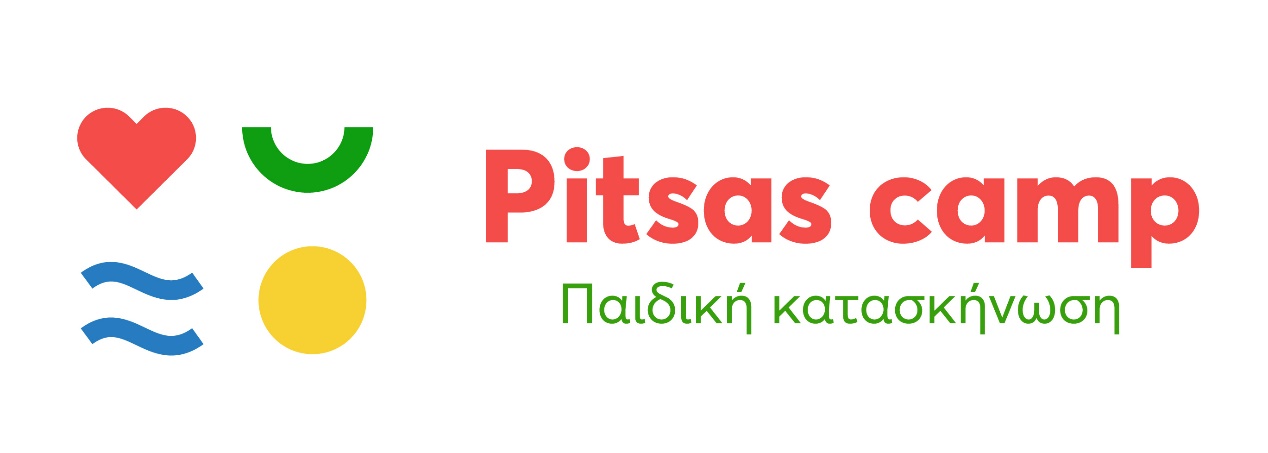 ΙΑΤΡΙΚΗ ΒΕΒΑΙΩΣΗΟ/Η  κάτωθι ιατρός ……………………………………………………………………εξέτασε την/ τον  ………………………………… του ………………………………με ημερομηνία γέννησης ……/……/………., βεβαιώνει ότι κατά την ημέρα της κλινικής εξέτασης ……/……/…….., ο κατασκηνωτής δεν εμφάνισε συμπτώματα υποκείμενου ή μεταδιδόμενου νοσήματος.Η παρούσα εκδίδεται για την είσοδο του παιδιού στην παιδική κατασκήνωση PITSAS CAMPΥπογραφή και σφραγίδα ιατρού………………………………